DECEMBER 2022  EXPERT INFORMATIONERROR PREVENTION THROUGH PLUGGABLE ELECTRICAL INSTALLATIONHERE'S HOW TO AVOID FIVE COMMON ELECTRICAL INSTALLATION MISTAKES Malfunctions, material damage or even life-threatening accidents can be the result if something goes wrong with the electrical installation. Dominik Stöcklein, Product Manager Indoor Systems / gesis®, knows which errors occur frequently and how they can be avoided.at Wieland Electric.1. VIOLATION OF THE CORE INSULATIONIncorrect or misadjusted tools can cause damage to the insulation when stripping cables. This mishap can cause more than just a malfunction. This does not happen with pre-assembled cables such as those offered by Wieland Electric. On the one hand, the cables are manufactured industrially, which guarantees clean stripping. On the other hand, the connectors encase the cores with appropriate clearance and creepage distances to the contactable surface, which ensures maximum safety.2. CLAMPING THE INSULATION Depending on the type of cable, it is quite possible that too little insulation is stripped. If, in addition, the clamping point for the cross-section is very generous, the insulation is quickly under-clamped at the point of the conductor. The insidious thing about it is that it may not be noticed immediately. Even if a malfunction is triggered, the error must be searched for laboriously. In the worse case, the clamping point has light contact and the functional test is positive. However, overheating can occur during subsequent loading, which, in addition to a malfunction, can even cause a fire. Pre-assembled cables are usually manufactured automatically and piece tested. If they are handmade, this is always done in an optimal environment and also ends with a routine check. This makes it virtually impossible for the insulation to become trapped.3. PARTLY EXPOSED CORESIf the connection depth is smaller than expected, it often happens that the insulation is stripped too long and the bare wire protrudes. In this case, there is literally tension in the air, which can be life-threatening if touched. In addition, it is possible that the acceptance of the equipment will be denied. The consequences are costly troubleshooting and rework. Another problem is that each manufacturer can refer to its technical specifications in the event of damage and the installer must bear the consequences. This does not happen with ready-made cables, as they are manufactured in an optimal and monitored environment and can be installed precisely and safely.4. SPLICED STRANDS AT THE CLAMPING POINT Anyone who has ever had a spliced individual strand stuck in their finger when connecting a fine-stranded cable knows that this is painful, but still the least of the evils. Once the system is energized and the stranded wire also touches another conductor, the short circuit is perfect. In the best case, a protective device trips or a malfunction occurs. In the simplest case, both require time-consuming troubleshooting. However, if the stranded wire goes unnoticed, it can even lead to a voltage accident with life-threatening consequences at the next opportunity - a mistake that can be avoided with pre-assembled and piece-tested cables. 5. FAULTY INSULATION COORDINATIONIn electrical installations 230 / 400 V and extra-low voltages in SELV and FELV versions are required. Both the selection of the cables and the safe separation of the systems are very important. A mistake here can lead to serious voltage accidents. The pluggable electrical installation is individually tailored to the respective application and cannot be confused with each other due to clean separation - for example for DALI, SMI, mains application and KNX.Even if, for example, DALI and SMI should use the same connectors, in the worst case this can only lead to a malfunction, but not to a dangerous situation. IMAGE MATERIAL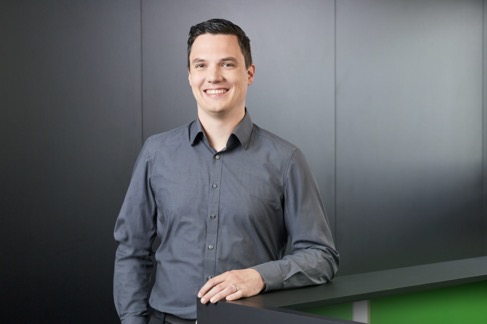 Dominik Stöcklein, Product Manager Indoor Systems / gesis® at Wieland Electric, knows which mistakes often occur during electrical installation and how they can be avoided. (Image: Wieland Electric)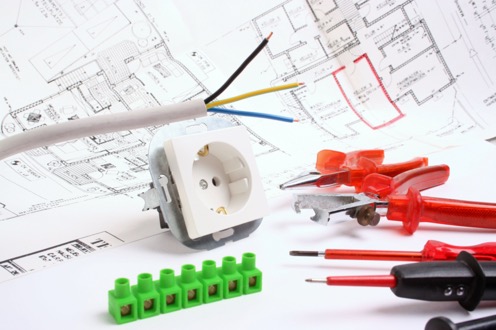 In addition to choosing the right tool, the use of user-friendly components and systems also plays an important role in safe and error-free electrical installation. (Image: Fontanis - stock.adobe.com)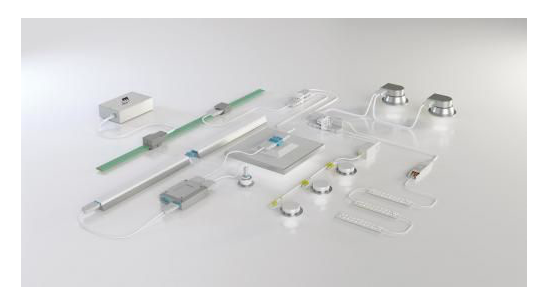 With pluggable, industrially prefabricated components and systems, common mistakes in electrical installation can be avoided and, in addition, 70 percent time can be saved through fast and structured installation. (Image: Wieland Electric)PRESS CONTACT  Marion NikolCOMMUNICATION FOR INDUSTRY & TECHNOLOGYPhone: +49 170 2731025 E-mail: info@intecsting.de ABOUT WIELAND ELECTRICWieland Electric, founded in Bamberg in 1910, is the inventor of safe electrical connection technology. Today, the family-owned company is one of the leading suppliers of safety and automation technology and has been the global market leader in the field of pluggable electrical installations for building technology for over 30 years. Wieland Electric assists customers with on-site support all over the world as a capable service partner and solution provider. This is possible thanks to around 1,600 employees and subsidiaries as well as sales organizations in over 70 countries. In addition to Wieland Electric GmbH, STOCKO Contact GmbH & Co. KG has belonged to Wieland Holding since 1998. The company's core industries include mechanical engineering, wind power, intralogistics and HVAC, as well as building and lighting technology. The broad portfolio includes components, products, and solutions for electrical installation, connection technology, power distribution, safety technology, and the control cabinet. In addition, Wieland Electric offers an extensive service and training program. With cross-industry experience, a great product diversity and numerous service offerings, the company has consistently developed from a component supplier to a solution provider in recent years.